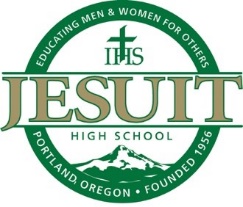 Support Assistant for CLARC (Clark Library and Academic Resource Center) 12 Month position $20/HR, 40 Hour/week, with benefits.General:  This is a 12-month position, with benefits year-round. The work day is 9 am to 5 pm. Excellent job for someone considering a career in education, special education or library science, as you will serve on a team with highly qualified professionals as mentors, and professional development opportunities to further your education are available.Duties: Part of a collaborative, student-centered team supervising and supporting students in the Clark Library and Academic Resource Center (CLARC) Helping students access and use assistive technology.Creating and maintaining weekly 0/8th Academic Trackers for struggling studentsServing as e-mail and attendance liaison to Edison High School hybrid studentsSupporting peer tutorsServing regular flex/break/lunch rotationsAssist testing coordinator with make up and extending time testing as neededLibrary space scheduling (e.g. collaboration rooms)Checking out books if the librarian is not availableScheduling library volunteersOther team duties as neededQualificationsBA preferred, but not requiredMust be tech-savvy (i.e. Google Suite, Outlook)Collaborative and flexible.